FORMUL	Aire demande intervention CRIPICRIPICellule Régionale d’Intervention en Pollution IntérieureBRUXELLES ENVIRONNEMENTAvenue du Port 86C/3000 – 1000 Bruxelles 02/563.17.17		  02/563.17.18		 cripi@environnement.brussels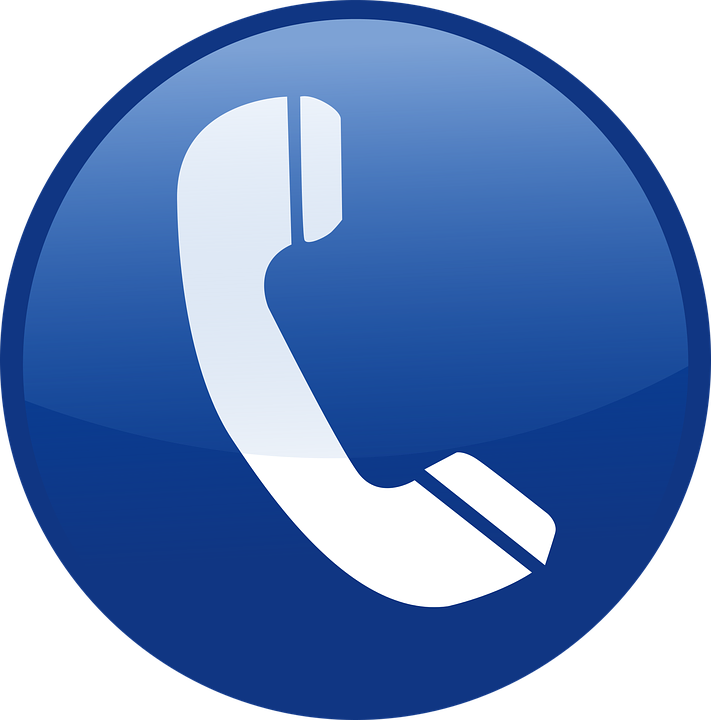 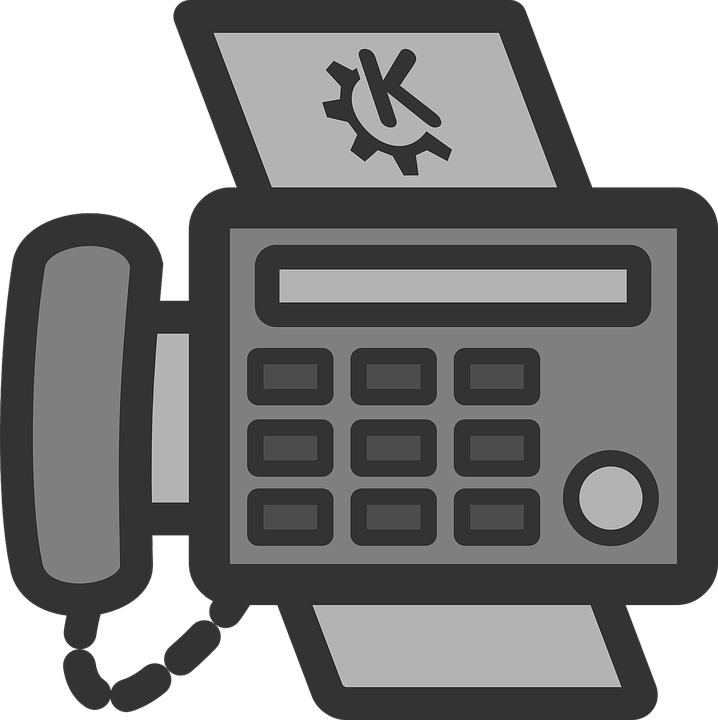 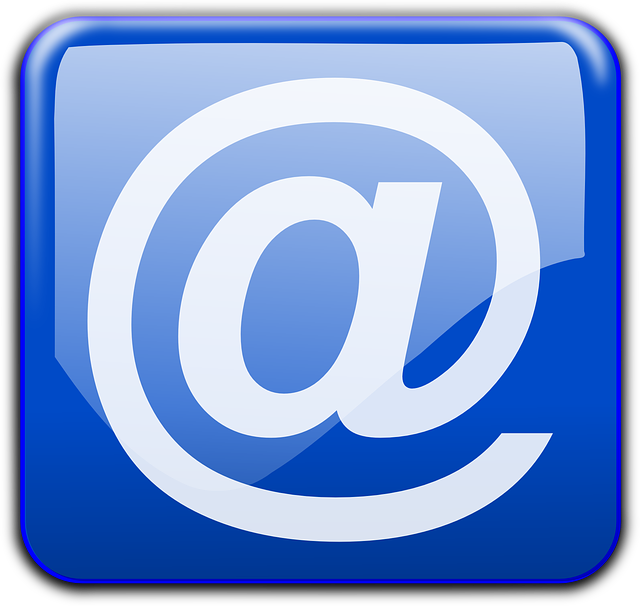 Médecin prescripteurPatientProblème de santéRemarques particulièresPolluant(s), problème(s) suspectés et autres informations utiles au traitement de la demande :Nom: 						Prénom: 	Adresse du cabinet:Téléphone :Cachet et signature : Nom: 						Prénom :Date de naissance:		Téléphone/GSM (indispensable) :Adresse: 
Symptômes: 


Date de début des symptômes :Pathologie(s):Allergies :


 pas de d’allergie aux moisissures        pas d’allergie aux acariensDate du dernier bilan allergique: Veuillez joindre les résultats d’analyses les plus récents.